SRIJEDA,16.3.2022. TEHNIČKA KULTURA- SVI UČENICIZADATAK:OBOJI DIJELOVE MAČKE REALNIM BOJAMA. IZREŽI DIJELOVE I SPOJI IH LJEPILOM U CJELINU.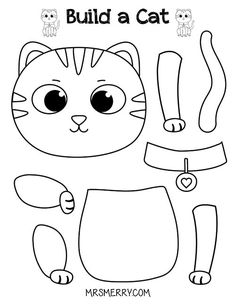 